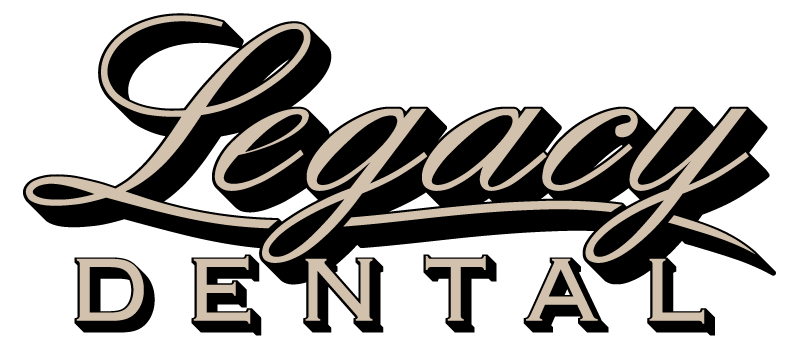 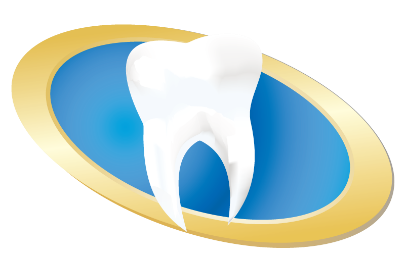 I, __________________________________ have received a copy of this office’s Notice of Privacy Practices._________________________________________________________________________________Please Print Name_________________________________________________________________________________ Signature_________________________________________________________________________________DateMedical Information Release[  ]	I authorize the release of information including the diagnosis, records; examination rendered to me and claims information. This information may be released to:	[  ] Spouse Name_____________________________________________________	[  ] Child(ren) Name___________________________________________________	[  ] Other Name_______________________________________________________[  ] 	Information is not to be released to anyone.This Release of Information will remain in effect until terminated by me in writing.